Dishes using fresh seasonal saladstuffs & vegetables are in green 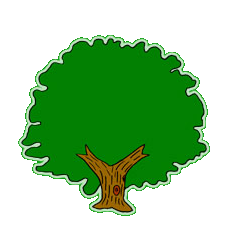 1MondayTuesdayWednesdayThursdayFridayHot Meal OptionFish Fillet in Batter Tomato Ketchup Roast ChickenGravy Oven Baked Sausages (2)
Braising Steak with Yorkshire Puddings w GravyClassic Margarita Pizza Hot Meal Option4 Cheese TortelliniTuna Pasta BakeWholemeal Cheese & Tomato Pizza – tomato & mozzarella topped pizzaHomemade cheese and tomato pieFish Fingers with tomato ketchupVegetablesMixed Veg (peas & sweetcorn) New PotatoFresh Sliced Carrots Broccoli Roast Potato Sweetcorn KernelsSpaghetti Hoops  Oven Baked Wedges  Broccoli Florets Diced Carrots Cream Potatoes Coleslaw Beans in Tomato Sauce  Herby Fries Sub/ WrapTuna Mayo, Sliced Egg & Lettuce Sub Roll Honey Roast Ham Salad  Sub Roll Chicken Sub Roll Cheese & Tomato Sub Roll Sub Roll Assortment Served EverydayBaked Jacket Potatoes /with a variety of fillings (Tuna Mayo ), (Grated Cheese ), (Baked Beans ) please note No Butter or Marg
Salad Bar/ Home Baked Bread Roll (bread rolls & sliced bread e.g. salad rolls, sandwiches & sub rolls), (spread )
Sandwich Fillings: Cheddar Cheese , Creamy Tuna =, Egg Mayonnaise Baked Jacket Potatoes /with a variety of fillings (Tuna Mayo ), (Grated Cheese ), (Baked Beans ) please note No Butter or Marg
Salad Bar/ Home Baked Bread Roll (bread rolls & sliced bread e.g. salad rolls, sandwiches & sub rolls), (spread )
Sandwich Fillings: Cheddar Cheese , Creamy Tuna =, Egg Mayonnaise Baked Jacket Potatoes /with a variety of fillings (Tuna Mayo ), (Grated Cheese ), (Baked Beans ) please note No Butter or Marg
Salad Bar/ Home Baked Bread Roll (bread rolls & sliced bread e.g. salad rolls, sandwiches & sub rolls), (spread )
Sandwich Fillings: Cheddar Cheese , Creamy Tuna =, Egg Mayonnaise Baked Jacket Potatoes /with a variety of fillings (Tuna Mayo ), (Grated Cheese ), (Baked Beans ) please note No Butter or Marg
Salad Bar/ Home Baked Bread Roll (bread rolls & sliced bread e.g. salad rolls, sandwiches & sub rolls), (spread )
Sandwich Fillings: Cheddar Cheese , Creamy Tuna =, Egg Mayonnaise Baked Jacket Potatoes /with a variety of fillings (Tuna Mayo ), (Grated Cheese ), (Baked Beans ) please note No Butter or Marg
Salad Bar/ Home Baked Bread Roll (bread rolls & sliced bread e.g. salad rolls, sandwiches & sub rolls), (spread )
Sandwich Fillings: Cheddar Cheese , Creamy Tuna =, Egg Mayonnaise Dessert OptionsRice Pudding and Fruit Jam Bakewell Tart with Custard
Chocolate Sponge  & Custard Mixed Fruit Crumble   & Custard Strawberry Jelly Dessert OptionsRice Pudding and Fruit Jam Bakewell Tart with Custard
Chocolate Sponge  & Custard Mixed Fruit Crumble   & Custard Parkin Dessert OptionsCold Deserts
Cold Deserts
Cold Deserts
Cold Deserts
Cold Deserts
Dessert OptionsFruit Cocktail in Juice Fruit Cocktail in JuiceFruit Cocktail in JuiceFruit Cocktail in JuiceFruit Cocktail in Juice Dessert OptionsSelection of Fresh FruitSelection of Fresh FruitSelection of Fresh FruitSelection of Fresh FruitSelection of Fresh FruitDessert OptionsFruit Yoghurt Fruit Yoghurt Fruit Yoghurt Fruit Yoghurt Fruit Yoghurt Dessert OptionsBiscuit Selection Biscuit Selection Biscuit Selection Biscuit Selection Biscuit Selection 